НОВОСТИ  НАЧАЛЬНЫХ КЛАССОВ  МБОУ СОШ№46  за 2019-2020 уч. год2 четверть 2 четверть 2 четверть 9ноябряЛекторий для родителей«Школьная дезадаптация: причины и коррекция» «Золотое правило воспитания.                        Ребенок больше всего нуждается в любви именно в то время, когда он меньше всего её заслуживает»                       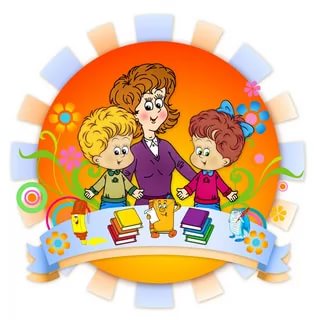 Учите ребёнка быть личностью:                     иметь собственное мнение, доказывать его,                       но быть толерантным к мнениям других.Проведен Лекторий  для  родителей  учащихся 1-х классов  Зам. директора по УВР  Медоева З.Б. информировала родителей о результатах входной педагогической диагностики, проведенной  в начале учебного года  и результатами исходного уровня навыков чтения обучающихся 1-х классов. Психолог школы  Гагиева З.Ю. познакомила родителей об адаптационном периоде, о причинах дезадаптации первоклассников и ее коррекции. Она пояснила, что адаптация ребенка к школе - довольно длительный процесс, связанный со значительным напряжением всех систем организма. Адаптация к школе далеко не у всех детей протекает безболезненно. У некоторых она не наступает совсем, и тогда приходится говорить о социально-психологической  дезадаптации, которая ведет к серьезным последствиям.                                  Учитель - логопед  Брциев В.В. обратил внимание родителей на детей с основными нарушениями речи.
 Родителям первоклассников даны рекомендации. Все присутствующие получили буклеты  «Памятка для родителей по преодолению школьной дезадаптации».Во 2-х  классах учителя подготовили и провели  беседы «Как помочь детям хорошо учиться».  Они рассказали о значимости выполнения домашних заданий в учебной деятельности школьника. Родителям даны рекомендации по оказанию помощи ребенку, обучающемуся в школе. Учителями  2-х классов сделан акцент на первую оценку и как к ней должны относиться родители и ученики.  Индивидуальные образовательные достижения обучающегося и все необходимые сведения фиксируются в Портфолио в течение года, поэтому родители обучающихся были ознакомлены с содержанием  Портфолио своих детей. В  3-4 –х кл. проведены  беседы «Воспитание нравственных привычек и культуры поведения младших школьников».  Родители обсудили проблемы поведения учащихся в школе и дома, критерии культуры личности, вспомнили еще раз о том, что воспитанность человека, его хорошие манеры, его уважение к другим людям и к самому себе начинается в детстве.   Родители были ознакомлены  с итогами  успеваемости и посещаемости учащихся за 1 четверть, намечены  задачи на 2 четверть.                                                                                   Классные  руководители  провели  разъяснительную  работу  с родителями (законными  представителями)  обучающихся,   напомнили, что с начала учебного года  в школе организовано  полноценное  горячее  питание  учащихся  на  платной  основе.  Довели до сведения родителей, что питание  соответствует  возрастным  физиологическим  потребностям  детей, принципам рационального и сбалансированного питания и служит укреплению  здоровья  детей.  Учителя ещё раз обратились к родителям  с просьбой о необходимости  посещения  учащимися горячих завтраков  в  школе. На собраниях присутствовало 705 человек (81,2%).14ноября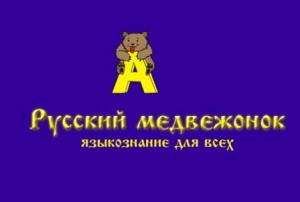 107 учащихся 2-4 классов приняли участие в игре-конкурсе «Русский медвежонок-2019».Среди учеников 2-х классов 1 место в школе занял Богдан Г.-2-в класс; среди 3-х классов - Плиева С. и Голоева Э.-3-б класс, среди 4-х классов-Дзицоева А.-4-б класс. ПОЗДРАВЛЯЕМ!27ноября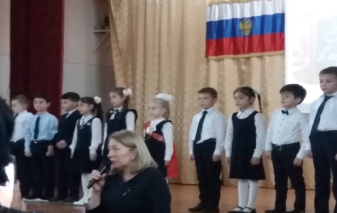 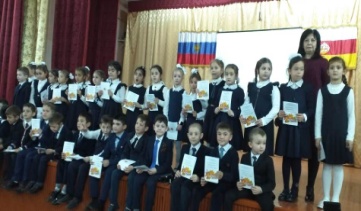 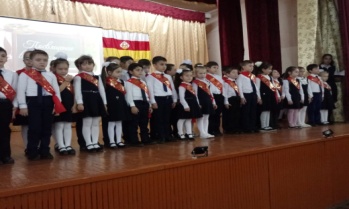 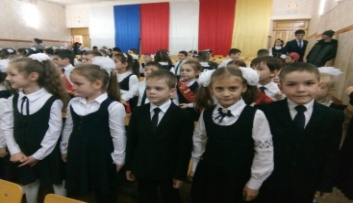 У каждого в жизни единственный раз бывает свой первый, свой памятный класс!
В осенний день, 27 ноября, учеников 1-А, 1–Б, 1-В, 1-Г, 1-Д, 1-Е, 1-Ж, и 1-З класса торжественно приняли в первоклассники. Праздник "Посвящение в первоклассники" - добрая традиция в 46-ой школе. Новоиспеченные школьники читали стихотворения, пели песни, и с волнением и гордостью получали из рук завуча по УВР Медоевой З.Б. свидетельства первоклассников. Все ребята были очень довольны, ведь сегодня их приняли в дружную семью под названием «Школа», а главное, путешествуя по Стране Знаний, ребята, поняли, что учиться нужно и очень интересно, а участвовать в школьных мероприятиях очень весело! Мероприятие подготовили: классные руководители первых классов, руководитель хореографической студии Калоева Р.А. и учитель музыки Иващенко Н.И.19                         ноября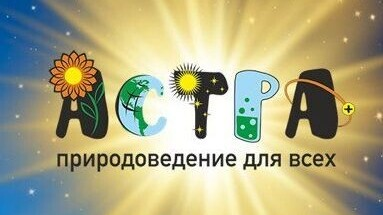 79 учащихся 1-4 классов приняли участие в международном природоведческом конкурсе «Астра-2019».29 ноября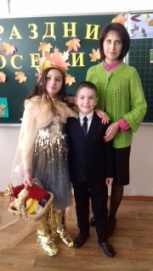 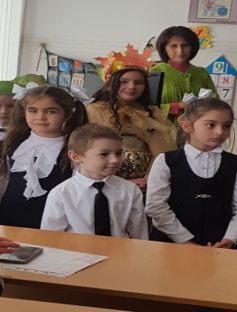 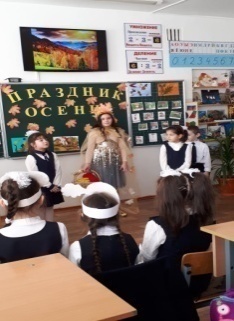 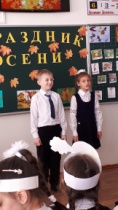 Учитель  Омарова И. Н. провела в 1-г классе утренник на тему  «Праздник осени».                                                                                  Были приглашены зам. директора по УВР Медоева З.Б. , зам. директора по ВР                          Сапиева Л. Т., родители учащихся.В роли Осени  была ученица 5 «Г» класса  Щепеткова Ольга. Ребята разыграли сценки, пели песни, читали стихи, отгадывали загадки, поговорили о приметах осени. Играя в игру «Собери кузовок», определяли съедобные и несъедобные грибы. Праздник  прошёл организованно.  Родители и дети остались довольны.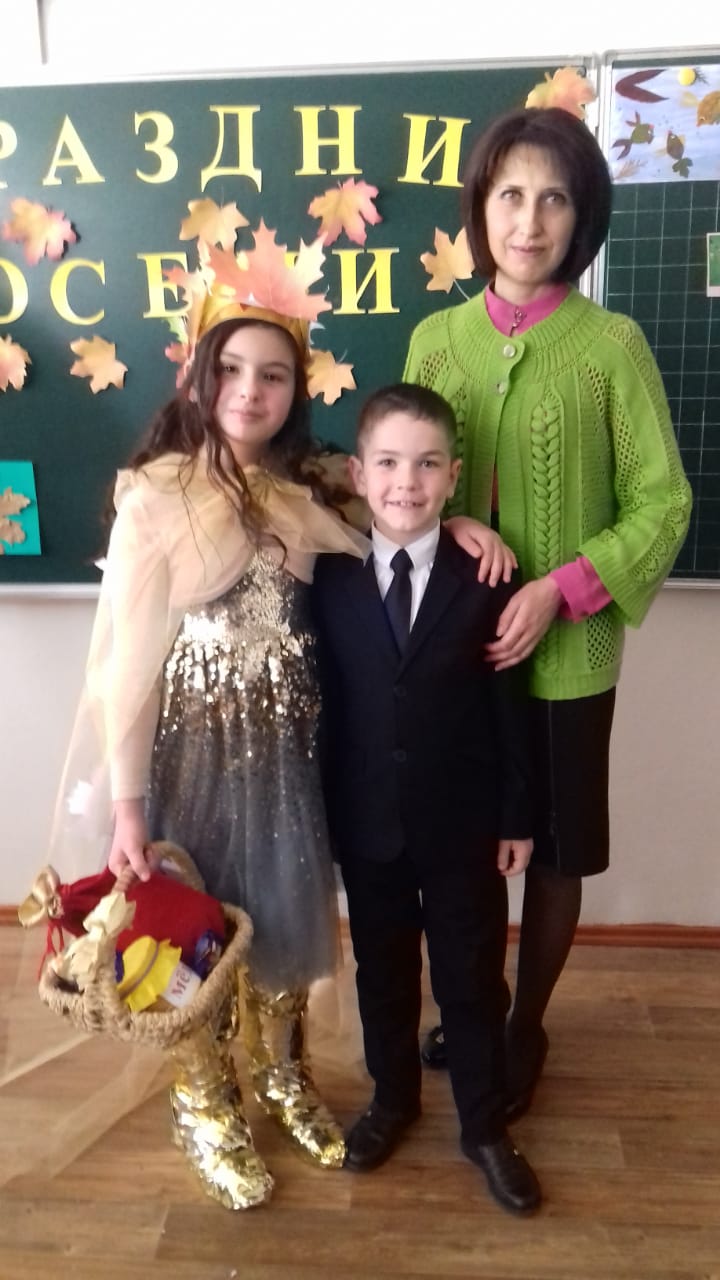 29ноября 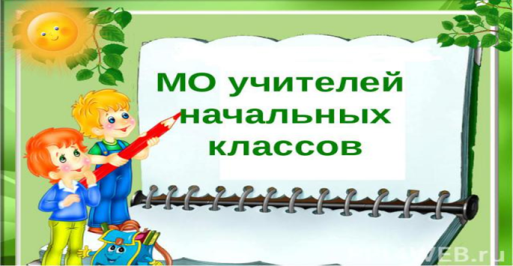 Проведено 2 заседание МО учителей начальных классов.                                                                                        На заседании присутствовали учителя и заместитель директора по УВР Медоева З. Б. На повестке дня было:Методика преподавания:Современные методы педагогической диагностики в соответствии с  ФГОС НОО.Учет индивидуальных достижений обучающихся в начальной школе (ученическое портфолио).Создание ситуаций успеха на уроке и во внеурочное время.Вопросы психологии:Особенности адаптации учащихся 1-ых классов в школе.Работа с одаренными детьми.ФГОС НОО. Педагогическая мастерская.                                                                   Особенности структуры урока в начальной школе в соответствии ФГОС.Итоги первой четверти. Результаты мониторинга знаний учащихся  по русскому языку, математике, проверки навыков чтения.Обобщение педагогического опыта Битиевой Е. В. «Проектная деятельность на уроках и во внеурочное время».Учителя  Бондаренко Л. Т., Коченова И.О., Ваниева И.Ю., Омарова И.Н., Багаева Э.П. подготовили доклады по методике преподавания в начальной школе и психологии. Потом был проведен «Круглый стол», где все учителя делились своим опытом работы. Битиева Е. В. представила свои наработки по теме «Проектная деятельность на уроках и во внеурочное время». Зам. директора  Медоева З. Б. подвела итоги первой учебной четверти  и познакомила учителей с итогами входных контрольных работ и навыков  чтения.23    декабря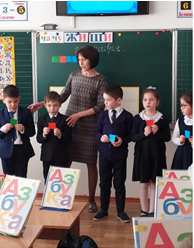 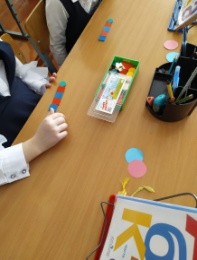 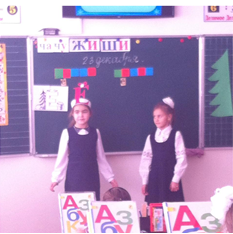 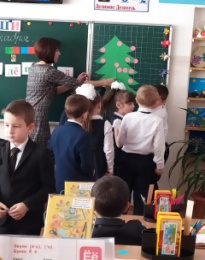 Учитель  Омарова И. Н. провела открытый урок в 1-г классе. Тема урока: «Гласные буквы Ё,ё». Были приглашены заместитель директора по УВР Медоева З. Б. и учителя начальных классов. Выполняя различные упражнения, ребята познакомились с гласной буквой ё. Сделали вывод, что эта буква обозначает два звука в начале слова, после гласного звука и после мягкого знака и один звук после мягкого согласного. Были использованы ИКТ.25декабря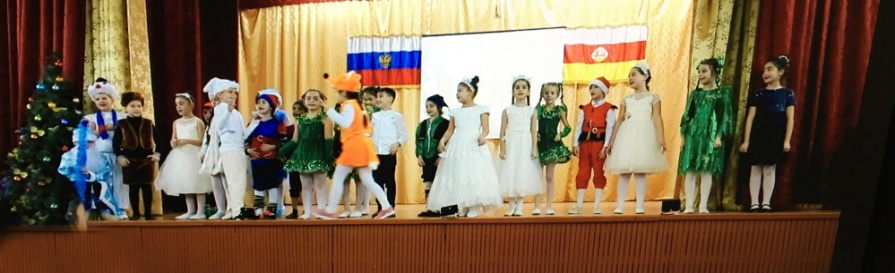                                               2-а класс учитель Хостелиди С.С.Очень долго мы готовились к конкурсу инсценированной сказки. И вот он наступил. Было волнительно! Первый раз на сцене! Какой он - наш соперник. Но представление началось, и страх улетучился. Нам самим понравилось выступление (извините за нескромность). Победа! И главное мы постарались убедить и детей, и взрослых, что ёлочки к празднику не надо вырубать. А можно купить искусственную елку  и будет весело и красиво!25декабря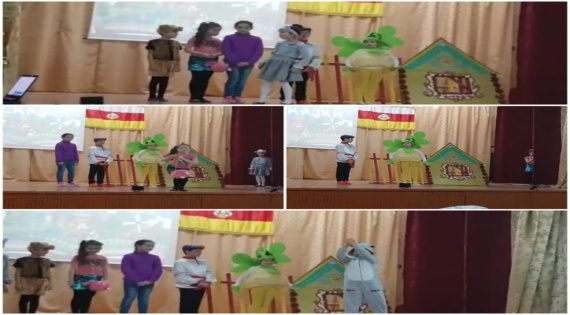                                               2-е класс учитель Бадриева И.П.В канун нового года в школе состоялся конкурс инсценированной сказки, в котором активное участие приняли учащиеся нашего класса. На суд жюри была вынесена русская народная сказка «Репка» на новый лад. 26  декабря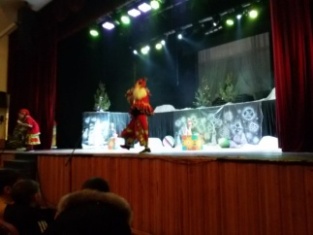 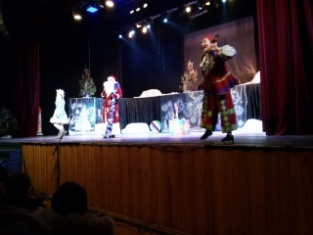 Проведены  Новогодние утренники в 1-3 классах. Нарядная елочка весело сверкала разноцветными огоньками. Театр «Саби» показал сказку «Морозко»,  вместе с  Дед Морозом и Снегурочкой ученики  играли, танцевали, пели песни, читали стихи и водили хороводы  вокруг ёлочки. К Новому году  была также организована выставка лучших рисунков детей. В классах учителя провели веселые конкурсы и игры.Ученики 4-х классов побывали в СОГУ на спектакле «Новогодняя сказка».